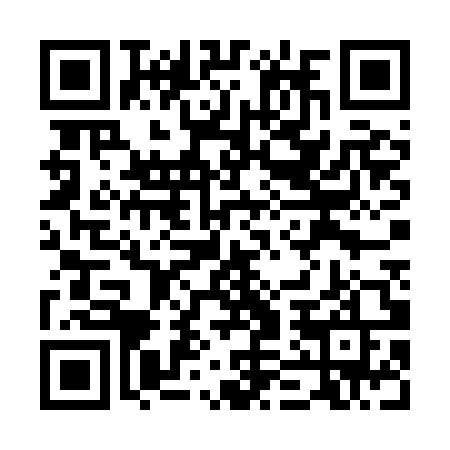 Ramadan times for Derrevoetshoek, BelgiumMon 11 Mar 2024 - Wed 10 Apr 2024High Latitude Method: Angle Based RulePrayer Calculation Method: Muslim World LeagueAsar Calculation Method: ShafiPrayer times provided by https://www.salahtimes.comDateDayFajrSuhurSunriseDhuhrAsrIftarMaghribIsha11Mon5:165:167:0512:534:006:426:428:2612Tue5:135:137:0312:534:016:446:448:2813Wed5:115:117:0112:534:036:466:468:2914Thu5:085:086:5912:534:046:476:478:3115Fri5:065:066:5712:524:056:496:498:3316Sat5:045:046:5412:524:066:516:518:3517Sun5:015:016:5212:524:076:526:528:3718Mon4:594:596:5012:514:086:546:548:3919Tue4:564:566:4812:514:096:566:568:4120Wed4:544:546:4512:514:106:576:578:4221Thu4:514:516:4312:514:116:596:598:4422Fri4:494:496:4112:504:127:017:018:4623Sat4:464:466:3912:504:137:027:028:4824Sun4:434:436:3712:504:147:047:048:5025Mon4:414:416:3412:494:157:057:058:5226Tue4:384:386:3212:494:157:077:078:5427Wed4:364:366:3012:494:167:097:098:5628Thu4:334:336:2812:484:177:107:108:5829Fri4:304:306:2512:484:187:127:129:0030Sat4:284:286:2312:484:197:147:149:0231Sun5:255:257:211:485:208:158:1510:041Mon5:225:227:191:475:218:178:1710:062Tue5:195:197:161:475:228:188:1810:083Wed5:175:177:141:475:228:208:2010:114Thu5:145:147:121:465:238:228:2210:135Fri5:115:117:101:465:248:238:2310:156Sat5:085:087:081:465:258:258:2510:177Sun5:055:057:051:465:268:278:2710:198Mon5:035:037:031:455:278:288:2810:219Tue5:005:007:011:455:278:308:3010:2410Wed4:574:576:591:455:288:318:3110:26